Муниципальное бюджетное дошкольное образовательное учреждение«Детский сад комбинированного вида № 19 «Рябинка»__________________________________________________________________658204, г. Рубцовск, ул.Комсомольская, 65тел.: (38557) 7-59-69Е-mail: ryabinka.detskiysad19@mail.ru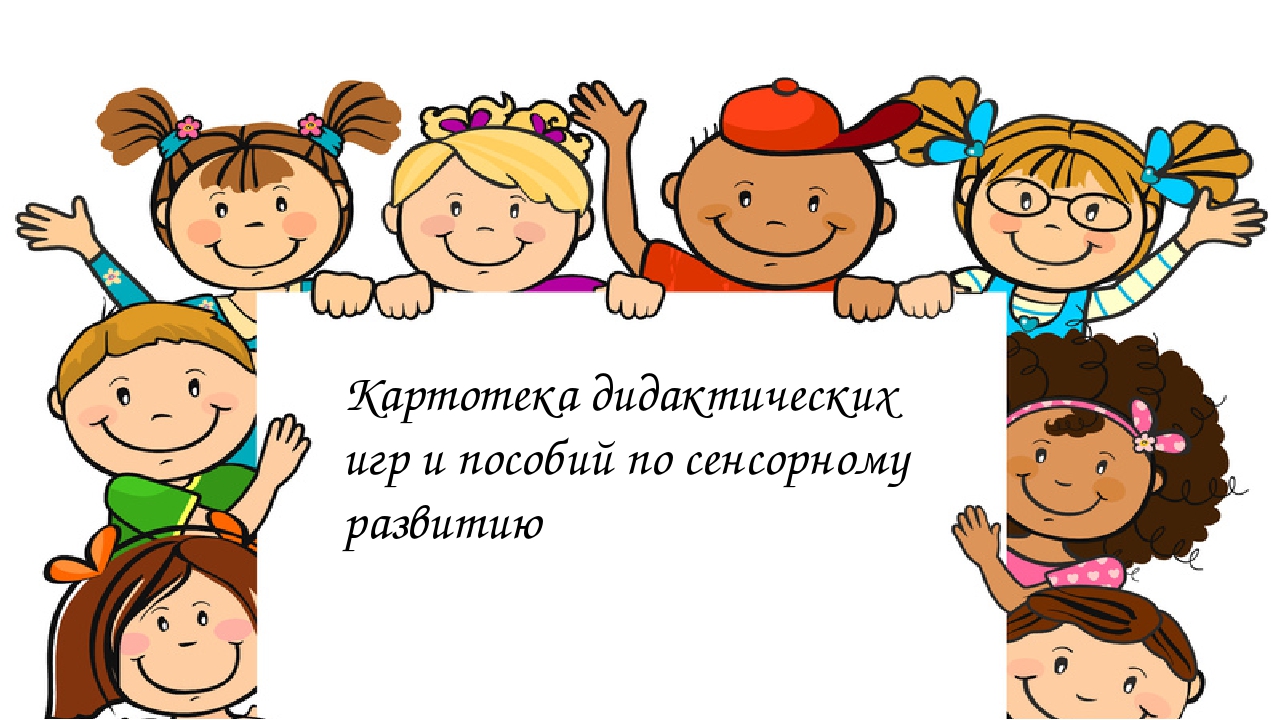 Подготовила:Кравченко Л.М..МесяцНазваниеЦельХодСентябрьИгра «Чудесный мешочек»Цель игры: Упражнять детей определять, что это за предмет, по характерным внешним признакам, то есть по форме. Также ее можно использовать для развития речи и воображения.Для игры понадобится тканевой мешочек из плотной непрозрачной ткани, в который помещаются разные по форме и фактуре предметы. Предлагаю определить на ощупь каждый предмет, не заглядывая в мешочек. Также вы можете спрятать в него геометрические фигуры, ребенок должен угадать на ощупь, какая фигура спрятана.СентябрьИгра «Мозаика из бросового материала»Цель игры: формирование навыков работы с бросовым материалом, развивать фантазию ребенка. Подберите по желанию пуговицы разного цвета и размера или разноцветные пробки от пластиковых бутылок. Предложите ребенку выложить рисунок, это может быть неваляшка, бабочка, снеговик, мячики, бусы и т. д. После того, как ребенок научится выполнять задание без вашей помощи, предложите ему придумывать свои варианты рисунков. В таких играх мы закрепляем формирование сенсорного эталона – цвет, а если использовать пуговицы, то и сенсорного эталона – форма (круг, квадрат, треугольник, овал).СентябрьИгра «Золушка»Цель игры: Развивать у детей моторику рук.Перед детьми положить перемешанные семена гороха, фасоли и киндер – игрушки. За 30 секунд, вы должны их рассортировать. Когда ребенок научиться делать это достаточно быстро, можно усложнить задание: например, завязать ему глаза.Сентябрь«Найди пару»Цель игры: научить детей определять назначение предметов; устанавливать причинно-следственные связи между явлением окружающей жизни и предметов; устанавливать связь между предметом и пользой от его использования.Материал к игре: набор карточек, разделенных на две половины: на одной половине – предмет, на другой – изображение (например: мороз-шуба и т. д.).Ход игры: воспитатель выкладывает все карточки изображением вниз. Участники игры набирают одинаковые количество карточек и договариваются об очерёдности. Первый участник игры выкладывает любую карточку изображение вверх. Следующие участники игры по очереди выбирают из имеющихся у них карточек такую, на которой изображен подходящий предмет, и поясняют удобство от его использования. Например: «на улице идёт дождь, поэтому нужен зонтик». Игра заканчивается, когда один из участников выложит все свои карточки.Октябрь«Узнай фигуру»Цель игры: совершенствовать восприятие формы; развивать произвольное внимание; развивать быстроту движений.Материал: карточки с изображением геометрических фигур – квадрата, треугольника, круга или предметы, похожие на эти фигуры, - колесо, пирамидка, модули.Ход игры: Ведущий знакомит детей с заготовленными геометрическими фигурами, которые раскладывает в разных частях зала, и объясняет правила игры. По сигналу дети произвольно перемещаются по залу, выполняя различные движения. После того как ведущий называет одну из фигур, например «Квадрат», дети должны быстро построиться вокруг этой фигуры. Отмечаются дети быстро и правильно выполнившие задание.ОктябрьИгра «Шагаем в пробках»Цель игры: Развивать у детей моторику рук. Тренировать память с помощью стихотворений.Ход игры: Но не стоит далеко убирать пробки, они могут помочь нам еще и в развитии мелкой моторики и координации пальцев рук. Предлагаю устроить «лыжную эстафету». Две пробки от пластиковых бутылок кладем на столе резьбой вверх. Это - «лыжи». Указательный и средний пальцы встают в них, как ноги. Двигаемся на «лыжах», делая по шагу на каждый ударный слог. Мы едем на лыжах, мы мчимся с горы, Мы любим забавы холодной зимы. А если забыли стихотворение про «лыжи», тогда вспомним всем известное… Какое? Ну, конечно! Мишка косолапый, по лесу идёт… Здорово, если малыш будет не только «шагать» с пробками на пальчиках, но и сопровождать свою ходьбу любимыми стихотворениями.ОктябрьПальчиковая гимнастика с прищепками «Гусенок»Цель игры: Развивать у детей моторику рук.Воспитатель: Устали пальчики от такой ходьбы! Им тоже надо отдохнуть. Я предлагаю сделать пальчиковую гимнастику. Для этого нам понадобятся обычные бельевые прищепки. Бельевой прищепкой (проверьте на своих пальцах, чтобы она не была слишком тугой, поочередно «кусаем» ногтевые фаланги (от указательного к мизинцу и обратно) на ударные слоги стихотворения: «Рано утром встал гусенок. Пальцы щиплет он спросонок» Смена рук «Скорее корма дайте мне. Мне и всей моей семье!»ОктябрьИгра «Рисуем на крупе»Цель игры: Развивать моторику рук детей, развивать фантазию ребенка.Ход игры: Возьмите плоское блюдо с ярким рисунком. Тонким равномерным слоем рассыпьте по нему любую мелкую крупу. Проведите пальчиком по крупе. Получится яркая контрастная линия. Попробуйте нарисовать какие - нибудь предметы (забор, дождик, волны, буквы). Такое рисование способствует развитию не только мелкой моторики рук, но и массажирует пальчики Вашего малыша. И плюс ко всему развитие фантазии и воображения. А если взять круг из картона и прицепить к нему прищепки, что получится? – Солнышко! А солнышко, какое? – круглое! А какого оно цвета? – желтое! И вновь в доступной ребёнку форме мы закрепляем понятие основных сенсорных эталонов. А можно включить всю свою фантазию и из красного круга и прищепки сделать… что? (Яблоко).Ноябрь«Посади свою аллею»Цель: учить детей последовательному расположению в ряду элементов разной величины. нужно посадить деревья в ряд так, чтобы они уменьшались по высоте.Дидактический материал: деревья (береза, липа, клен, дуб, тополь, сделанные из картона разной высоты от 4 до 20 см. Каждое дерево отличается от растущего рядом на 2 см.Ноябрь«Вкусные овощи»Цель: закрепить умение детей различать овощи по вкусовым качествам и запаху.правильно определять название овощей по вкусовым качествам, запаху.Описание дидактического материала: корзинка с луком, горохом, репой, капустой, огурцами; баночки с тертыми овощами (по количеству детей, ножи, чистые тарелочки, миска, дощечки, передники, косынки.Ноябрь«Мы предприниматели»Цель: упражнять детей в различении цветущих растений по запаху; закрепить знание цветов и их оттенков.правильно выполнять предложенные тесты. Дидактический материал: цветущие растения (астра, одуванчик, роза, лилия, трафареты, гуашь, кисточка.Методика проведения: предложить детям открыть фирму по производству духов. Дети думают, что для этого необходимо, выслушивают ответы друг друга, затем обобщают их. Воспитатель предлагает взять на себя роль президента фирмы (либо выбирается кто-нибудь из детей, а воспитатель выступит в качестве советника). Прием на работу в фирму осуществляется на конкурсной основе, т. е. по результатам тестирования. Чтобы стать сотрудниками фирмы, желающим необходимо хорошо различать запахи, знать много названий цветущих растений, уметь о них рассказывать, быть дисциплинированными и культурными.Ноябрь«Поле чудес»Цель: закрепить знания детей об основных цветах спектра и их оттенках. Упражнять в различении качества поверхностей материалов.Правила игры: выполняя задание, набрать наибольшее количество очков.Дидактический материал: цветные карандаши, кусочки ткани разного качества, листы белой бумаги, краски, кисточки, дуги всех цветов спектра.Методика проведения: в гости к детям приходит Буратино, здоровается и спрашивает, узнали ли они его.Буратино рассказывает, что он из сказки «О золотом ключике» А. Толстого, которую они хорошо знают. В ней лиса Алиса и кот Базилио перехитрили его: они предложили посадить на «поле чудес» пять золотых монет, а затем их украли. Буратино говорит, что в этой сказке с ним приключилось много разных историй, но благодаря добрым папе Карло и Джузеппе, а также куклам все закончилось хорошо.Декабрь«Цветные жалюзи»Цель: закрепить представление детей о делении цветов на теплые и холодные.занавесить окно (модель) так, чтобы оттенок жалюзи соответствовал цвету празднично украшенного зала.Дидактический материал: картонные жалюзи разных цветов и оттенков (по количеству детей, модель розового и голубого празднично украшенных залов с незанавешенными окнами, фланелеграф.Декабрь«Волшебные лепестки»Цель: закрепить знания детей основных цветов и их оттенков.правильно сложить лепестки разных оттенков в цветок, который считается распустившимся.Дидактический материал: цветок красного цвета, сделанный из картона (лепестки у него разных оттенков от светлого до темного, наборы лепестков разных оттенков шести основных цветов (по количеству детей, вазы, подносы.Декабрь«Художники»Цель: познакомить детей с оттенками основных цветов. правильно располагать шары по оттенкам от самого светлого до самого темного и наоборот.Дидактический материал: незаконченный рисунок на тему «Девочки идут на праздник», бумага, краски, палитра, кисти, банки с водой, лоскутки ткани (по количеству детей).Декабрь«Когда это бывает?»Цель: закрепить знание детей о частях суток, развивать речь, память. Воспитатель раскладывает картинки, изображающие жизнь детей в детском саду: утренняя гимнастика, завтрак, занятия и т. д. Дети выбирают себе любую картинку, рассматривают ее. На слово «утро» все дети поднимают картинку, связанную с утром, и объясняют свой выбор. Затем день, вечер, ночь. За каждый правильный ответ дети получают фишку.Январь«Какое что бывает?»Цель: учить классифицировать предметы по цвету, форме, качеству, материалу, сравнивать, сопоставлять, подбирать как можно больше наименований, подходящих под это определение; развивать внимание.Расскажите, что бывает: зеленым — огурец, крокодил, листик, яблоко, платье, елка …. широким — река, дорога, лента, улица … Выигрывает тот, кто больше назовет слов.Январь«Найди предмет такой же формы»Цель: учить различать предметы по форме, различать и называть некоторые геометрические фигуры; развивать зрительное восприятие, память, воображение, мелкую моторику, речь.Оборудование: игровое поле, карточки с предметными картинками.Ход игры: Воспитатель рассматривает с ребенком игровое поле, обсуждает картинки: «Смотри, арбуз. По форме он напоминает круг. Арбуз круглый!» и т. д. Объяснить ребенку смысл игры: «Вот арбуз, он круглый. Найди подходящую карточку и положи ее сверху. Теперь давай найдем карточки, на которых изображены предметы круглой формы и закроем пустые клеточки. Какие рисунки ты выберешь? Правильно! Это арбуз, колесо, мяч и пуговиц». Можно усложнить задание. Попросить ребенка подобрать карточки с подходящими картинками к геометрическим фигурам. В процессе игры ребенок запомнит геометрические фигуры, научится различать их, сравнивать окружающие предметы по форме.Январь«Построй дорожку»Цель игры: выявить уровень восприятия величины.Оборудование: конструктор «Лего», игрушка зайчик, медвежонок.Ход игры: сделай дорожку любой длины, а теперь сделай дорожку длиннее предыдущей. На длинную дорожку поставь медвежонка, на короткую зайца.Январь«Катится – не катится»Цель игры: познакомить с объемными геометрическими телами – кубом шаром.Оборудование: кубики и шарики разного размера и цвета. Ход игры: покажите детям шар, затем кубик, сопровождая действия словами: «Это шар, он катится - вот так. Шары гладкие. Потрогайте. А это кубик. Кубик может катиться? Нет, не может. Зато у него есть углы, потрогайте их». Дайте детям по одному кубику и шарику и предложите поиграть с ними: поставить на пол, на стол, друг на друга, покатать и т. д. Затем попросите разложить предметы по коробкам: шары в одну коробку, а кубики в другую.Февраль«Найди пару по форме»Цель игры: учить подбирать нужные формы методом зрительного соотнесения.Оборудование: пары плоских геометрических фигур из картона разного цвета (круги, квадраты, треугольники, овалы, прямоугольники, коробка или шляпа. Ход игры: перед началом игры подберите геометрические фигуры. Воспитатель показывает фигуру, а ребенок говорит что может быть формой такой фигурой (например, колпачок – треугольный; холодильник – прямоугольный; мяч – круглый и. т. д.)ФевральУпражнение«ВЕСЕЛЫЕ КАРАНДАШИ»Цель: улучшение координации движения рук, развитие подвижности пальцев, мелкую моторику.Оборудование: разноцветные карандаши, киндеры, глазки. Ход упражнения: Ребенок катает карандаш между ладонями, пальцами, приговаривая: «Карандаш в руках катаю, между пальчиков кручу. Непременно каждый пальчик быть послушным научу».Февральигра «Кому, что нужно для работы».Цель: закрепить, кем и где работают мамы, чем они любят заниматься в свободное от работы время. Закрепить употребление винительного падежа имён существительных.Материал: картинки с предметами, изображения мам разных профессий.Ход игры. Дети получают комплекты: картинки с изображением профессий мам и картинки с изображением инструментов.Задание. Расположите картинки по парам в их соответствии – изображение профессии и изображение принадлежащих данной профессии инструментов. Расскажите, кому, что нужно для работы и зачем.ФевральДидактическая игра «Листья круглые и овальные».Цель: учить различать листики по признаку формы (овальные, круглые).Материал: сюжетная картинка, вырезанные листики цветов.Ход. Вспомнить с детьми названия первоцветов растущих в лесу (подснежник, мать-и-мачеха, фиалка). Затем педагог предлагает рассмотреть сюжетную картинку. Рассказать, кто какие цветы собрал в лесу (мама подснежник, дочка фиалку, папа мать-и-мачеху). Обратить внимание детей, что у некоторых цветов нахватает листьев, выслушать предположения детей. «Это, наверное, ветер их сорвал». Предложить детям найти каждому цветку свои листочки, и рассказать какой они формы (у фиалки круглые, у подснежника овальные, у мать-и-мачехи продолговатые)Мартигра «Новоселье у куклы».Цель: учить детей понимать схематичное изображение сопоставлять план с пространством.Материал: план, предварительно начерченный взрослым, мебель игрушечная (мелкая).Ход игры. Воспитатель предлагает детям следующую игровую ситуацию. Кукла Маша привезла новую мебель, и не знает, как её расставить. Показать готовый план, а дети по нему должны обставить игрушечную комнату, если задание выполнятся успешно, то следующий ребенок расставляет мебель. пользуясь новым планом.МартДидактическая игра «На чем человек сидел?»Цель: формировать представление о мебели, её функциях и свойствах, качестве материала, из которого выполненоМатериал: картинки с изображением разных кресел и стульевХод игры. Рассказ воспитателя о том, как человек преобразовывал мебель. Потом дети выбирают картину самого древнего стула и рассказывают о его частях. Следующий ребенок по другой картинке рассказывает что изменилось. Дети должны назвать форму, цвет, материал. Чей рассказ будет более полным, получает фишку.МартДидактическая игра «Шерсть, перо, ткань» (на ощупь).Цель: учить определять на ощупь материалы различной текстуры.Материал раздаточный: разнообразные кусочки ткани из шерсти, перо, кожа, резина, глина.Ход игры. Воспитатель предлагает просунуть в мешочек руку, взять кусочек чего - либо, и не глядя рассказать о нём «Теплый, холодный, шершавый, бархатистый, гладкий, пушистый, мягкий» и попробовать назвать что из этого предмета можно сделать.По аналогии можно использовать предметы и материалы другой текстуры и определить какие они: вязкие, липкие, шершавые, бархатистые, гладкие, пушистые и т. д.МартДидактическая игра «Разрезные картинки»Цель: развитие зрительного восприятия, пространственных представлений, наглядно – образного мышления, внимания.Материал: разрезные картинки домашние птицы или пазлыХод игры: Каждому ребенку предложить сложить картинку или вставить кусочки мозаики в общую картину. Действовать в «уме», мысленно примеривать пазлы, если не справятся, то путем подбора.АпрельДидактическая игра «Чей голос?»Цель: воспитывать слуховое внимание, умение обозначать словом звуки, развивать сообразительность, выдержку.Материал демонстрационный: предметные картинки с изображением домашних птиц.Книжка со звуками обитателей птичьего двора.Ход игры. Воспитатель включает звуки, дети узнают их, находят картинку и называют действие (Петух – кукарекает, утка – крякает и т. д.) При правильном выполнении получают фишку, побеждает тот, кто больше наберет фишек.АпрельУпражнение «У Федоры в чулане».Цель: развитие зрительного восприятия и внимания.Ход игры. Дети садятся на ковер. Ведущий показывает детям картинку с «зашумленными» изображениями посуды. Дети по очереди подходят, называют предмет, который он увидел, и обводят его.АпрельДидактическая игра «Из чего сделана посуда».Цель: углублять представления детей о различных материалах, из которых сделана посуда: металле, дереве, стекле, пластмассе. Осваивать способы изучения предметов. Воспитывать чувство взаимопомощи, умение сотрудничать.Материал: посуда из разного материала.Ход игры. В процессе игры дети называют материалы, их свойства, пытаются обобщить их, сравнивают с другими, находят общие и отличительные признаки.АпрельДидактическая игра «Волшебные мешочки».Цель: учить определять на ощупь крупы.Материал: стаканчики с гречкой, манкой, рисом, сахаром, солью.Ход игры.Воспитатель предлагает определить на ощупь с закрытыми глазами, какая это крупа.МайДидактическая игра «Чей башмак больше»Цель: закрепление знаний о величине и размере, систематизировать полученные знания.Материал: набор карточек с изображением семьи, контуры ботинок, сапог, туфелек.Ход игры. Детям раздаются картинки с изображением бабушки, дедушки, папы, мамы, юноши, девушки и детей разного возраста. В ходе игры детям нужно подобрать обувь, соблюдая размер и объясняя, почему они сделали этот выбор. В конце игры воспитатель предлагает раскрасить пару обуви.МайДидактическая игра «Оживи натюрморт».Цель: уметь определять на ощупь фрукты.Материал: карточки с изображением фруктов из бархатной бумаги.Ход игры. Детям предлагаются карточки с изображением фруктов из бархатной бумаги. Задание: с закрытыми глазами определить, какой фрукт изображён.МайДидактическая игра «Разноцветные шарфы».Цель: учить детей смешивать основные цвета для получения новых оттенков.Материал: краски красная, оранжевая, желтая; палитра, баночки с водой и кисти.Ход игры. «Сегодня мы будем рисовать красивые шарфы» - говорит воспитатель и показывает образцы. Все это нарисовано двумя красками красной и желтой. А как же получилось три цвета. Надо взять две краски, одной из них нарисовать узор с одного края шарфа, другой – со второго края, смешать их на палитре и получится цвет, которым надо нарисовать узор в середине. Аналогично выполняется работа с другими цветами. Работы выставляются и оцениваются.МайДидактическая игра «Послушай – угадай».Цель: развивать слуховое восприятие предметов в окружающем пространстве.Воспитатель предлагает детям узнать по звуку предметы, которые они издают при постукивании или при падении. Например: звук шагов, падение книги, постукивание ложкой по столу, шуршание осенних листьев, бумаги и т. д